Ставівська  ЗОШ  І – ІІІ  ступенівВчитель  математикиКармазин  Л.В.2017Мета   уроку:навчальна: домогтися розуміння суті розв'язування систем рівнянь способом підстановки; сформувати вміння розв'язувати системи рівнянь способом підстановки;розвивальна: сприяти розвитку логічного мислення, уваги учнів; формувати культуру усного та писемного мовлення;виховна: виховувати інтерес до вивчення математики, відповідальність за результати своєї роботи.Тип уроку: засвоєння нових знань і вмінь.Обладнання: конспект 19.Хід урокуI. Організаційний етапII. Перевірка домашнього завданняIII. Формулювання мети і завдань урокуРозв’яжіть графічно систему рівняньПісля обговорення учні доходять висновку, що, застосувавши графічний спосіб, маємо проблему: побудова або буде неточноюабо точку перетину за відповідного масштабу знайти буде нелегко (дуже великий рисунок).Крім графічного, існують інші способи розв’язання систем рівнянь. Завдання уроку — навчитись розв’язувати системи рівнянь способом підстановки.IV. Актуалізація опорних знаньВиконання усних вправ1. Чи є розв’язком системипара чисел:1) (–1;1); 2) (2;–1); 3) (6;2,5)?2. Виразіть у через х з рівняння:1) х + у = 2; 2) 2х + у = 2;3) х+2у = 2;4) 2х–2у=2; 5) 2х–3у= 5.3. Розв’яжіть рівняння:  3) 0,3y = –6;  5) 0·k = 1.4. Серед наведених рівнянь знайдіть ті, які мають один і той самий корінь. Поясніть свій вибір.1) х + у = 5;2) х – у = 5; 3) х = 5 – у; 4) у = х – 5; 5) ху = 5.V. Засвоєння знаньНеобхідно, щоб під час вивчення нового матеріалу учні усвідомили два факти:1) аналітичні способи розв’язання систем рівнянь є необхідністю, бо найбільший недолік графічного способу розв’язання систем рівнянь із двома змінними — це неточність (а для систем із трьома змінними — неможливість застосування);2) основна мета перетворень, передбачених обома алгоритмами розв’язування систем лінійних рівнянь (підстановки і додавання), — домогтися, щоб одне з рівнянь системи містило тільки одну змінну.Уведенню алгоритму розв’язування системи лінійних рівнянь із двома змінними передує приклад, у ході розв’язування якого можна пояснити основні кроки алгоритму. Тому під час розбору розв’язання цього прикладу бажано спеціально зупинитись на етапі вибору тієї змінної, яку будемо виражати з другого (а потім і виключати з іншого рівняння) системи. Від цього нерідко суттєво залежить складність перетворень рівняння. Після цього формулювання алгоритму можна подати як коментар до перетворень цього прикладу.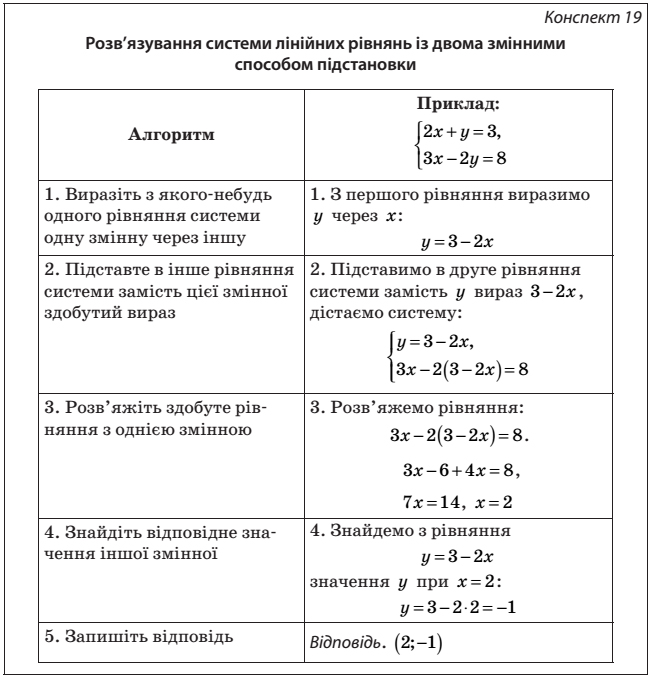 VI. Формування вміньВиконання усних вправ1. Яку змінну зручніше виразити з рівняння:1) 2х–у = 3;   Виконання письмових вправ1. Заповніть пропуски в розв’язанні системи способом підстановки:2. Розв’яжіть способом підстановки систему рівнянь:3. Не виконуючи побудови, знайдіть координати точок перетину графіків рівнянь:1) х – у = 4 і х+2у = –2;2) 5х – у = 10 і 3х – 2у = –8.4. Знайдіть розв’язки системи рівняньVII. Підсумки урокуФронтальна роботаПрокоментуйте розв’язання системи рівнянь:Відповідь. (1;3).VIII. Домашнє завданняПовторіть теоретичний матеріал за відповідним параграфом підручника.Виконайте вправи:1. Розв’яжіть способом підстановки систему рівнянь:2. Знайдіть розв’язки системи рівнянь:3. Не виконуючи побудови, знайдіть координати точок перетину графіків рівнянь:1) 4х – у = 7 і 3х + 2у = 8;2) х = 2у = –2 і 3х – 4у = –2.